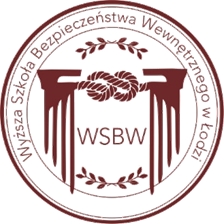 Розклад занять Вищої Школи Внутрішньої Безпеки в Лодзі  2023/2024 навчального рокуЗимовий семестр:• 14 – 15 жовтня 2023р.• 21 – 22 жовтня 2023р.• 4 – 5 листопада 2023р.• 18 – 19 листопада 2023р.• 2 – 3 грудня 2023р.• 16 – 17 грудня 2023р.• 13 – 14 січня 2024р.• 27 – 28 січня 2024р.• 10 – 11 лютого 2024р.Зимова сесія: 24 – 25 лютого 2024р.Літній семестр:• 9 – 10 березня 2024р. • 16 – 17 березня 2024р.• 6 – 7 квітня 2024р.• 20 – 21 квітня 2024р.• 27 – 28 квітня 2024р.• 11 – 12 травня 2024р.• 25 – 26 травня 2024р.• 1 – 2 червня 2024р.• 15 – 16 червня 2024р.Літня сесія: 29 – 30 червня 2024р.